Graduate Engineer Trainee from Diamond Infra Construction Pvt Ltd, Chennai, Tamil Nadu, India - 2018Participated “Tall Building Design Workshop”, VIT Vellore, Tamil Nadu, India - 2017Vocational In plant Training from 12 to 17 Aug. 2016 in Work of “ Construction of 64 HIG Residential Flats With Development Works ” Vellore, Tamil Nadu, India - 2016 project completedAN EXPERIMENTAL INVESTIGATION OF COCONUT SHELL IN CONCRETEABSTRACT: The cost of traditional materials used in the concrete is the major factor which is increasing cost of constructions, so it is necessary to research for alternative construction materials. This coconut shell used as a light weight aggregate in concrete, the properties of coconut shell concrete examined.AREA OF INTERESTDesign EngineerSite Engineerbilling Planning and SurveyPERSONAL PROFILE						Date of Birth			:	26-July-1996						Nationality			:	Indian						Visa Status			:	Visit Visa, expire on 17-Mar-2020						Marital Status			:	Single						Languages Known		:	English, Urdu & TamilDECLARATION	I hereby declare that the above furnished information are true to the best of my knowledge and belief and I assure that I will be an inclining aspect to your esteemed organization.										Yours Truly,										JEEVA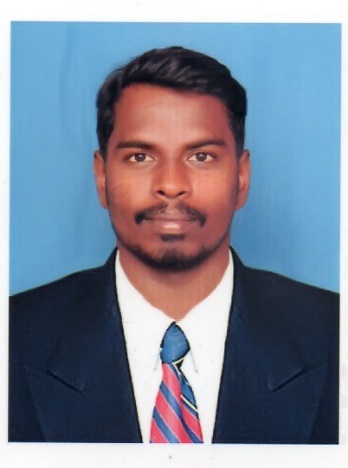 JEEVACivil EngineerOBJECTIVETo prove my skills in the field according to your requirement and give my utmost service to the company in a flexible way to achieve my goals.ContactEMAIL:Jeeva-396193@2freemail.com HobbiesListening to MusicDancingCyclingInternet surfingREFERENCEsWill provide on requestEDUCATIONBachelor of Civil Engineering - Anna University, Ranipettai Engineering College (2013 – 2017)Higher Secondary - Islamiah Boys Higher Secondary School, State Board of Tamil Nadu (2011 – 2013)WORK EXPERIENCEChennai, India – Junior Designer Engineer05-aug-2017 to 25-Sep-2018Key Roles:Design Engineer, Maintained Project Planning and BillingDiamond Infra Construction Pvt LtdMylapore, Chennai  India – Site EngineerDec-2018 to Apr-2019Key Roles:Site Engineer and maintained project Planning and billingTECHINICAL QUALIFICATIONWell versed in using PCs & LaptopsExcellent knowledge in MS OfficeCertified in Courses like Drafting Tools: AutoCAD 2D & 3D               : Google SKETCHUP               : STAAD PRO               : REVIT               : Management in PRIMAVERA P6CERTIFICATIONS & TRAINING